=Применение спектрофлуориметра с функцией счёта фотонов ChronosBH (ISS, США)в биохимических исследованиях.Аннотация статьи:INTERACTION OF HYDRALAZINE WITH HUMAN SERUM ALBUMIN AND EFFECT OF β-CYCLODEXTRIN ON BINDING: INSIGHTS FROM SPECTROSCOPIC AND MOLECULAR DOCKING TECHNIQUESBolattin M.B., Nandibewoor  S.T., Joshi  S.D., Dixit  S.R., Chimatadar S.A.
Ind. Eng. Chem. Res., 2016, 55 (19), 5454–5464.ВЗАИМОДЕЙСТВИЕ ГИДРАЛАЗИНА С ЧЕЛОВЕЧЕСКИМ СЫВОРОТОЧНЫМ АЛЬБУМИНОМ И ВЛИЯНИЕ β-ЦИКЛОДЕКСТРИНА НА СВЯЗЫВАНИЕ: РЕЗУЛЬТАТЫ СПЕКТРОСКОПИЧЕСКИХ ИССЛЕДОВАНИЙ И МОЛЕКУЛЯРНОГО ДОКИНГАГидралазин, также известный как апрезолин, широко используется в качестве препарата, расслабляющего гладкие мышцы сосудов при лечении гипертонии, застойной сердечной недостаточности, инфаркта миокарда и преэклампсии. Гидралазин снижает кровяное давление, оказывая периферическое сосудорасширяющее действие посредством прямого расслабления гладких мышц сосудов и регулирует  клеточный метаболизм кальция, При этом остаются не до конца исследованными механизмы связывания гидралазина с белками крови, такими как человеческий сывороточный альбумин, и компонентами лекарственных препаратов, такими как β-циклодекстрины. Группой индийских исследователей под руководством профессора Шивамурти Чиматадара из Карнатакского университета было проведено обширное исследование взаимодействия гидралазина с человеческим сывороточным альбумином и влияние β-циклодекстрина на их связывание. В своей работе учёные показали, как для исследования связывания белка с лигандом может быть использована время-разрешённая флуориметрия. Для проведения измерений времени жизни флуоресценции учёные использовали спектрофлуориметр ChronosBH (ISS, США), работающий в режиме счёта одиночных фотонов с корреляцией по времени. Стандартные измерения интенсивности флуоресценции показывает, что в присутствии гидралазина происходит уменьшение собственной флуоресценции белка, гашение, время-разрешённая флуоресценция позволяет исследовать механизмы гашения. Выделяют два механизма тушения флуоресценции: тушение, связанное со случайными столкновениями между молекулами флуорофора (белка в данном случае) и тушителем (гидралазина), которое называется динамическим, и тушение, обусловленное образованием комплекса белка с гидралазином — статическое тушение. Константа динамического гашения может быть найдена из соотношения времени жизни флуоресценции белка в присутствии и в отсутствии гасителя. Константа статического тушения связана с константой динамического гашения и интенсивностью флуоресценции флуорофора в присутствии и отсутствии гасителя. Используя эти соотношения, профессор Шивамурти Чиматадар и его коллеги показали, что константа статического гашения значительно больше константы динамического гашения, т.е. гашение флуоресценции белка в присутствии гидралазина обусловлено образованием белок-гидралазинового комплекса. Константа связывания белка с гидралазином может быть вычислена из данных по изменению интенсивности флуоресценции. Подготовил Алексей ШниткоООО «НКЦ «ЛАБТЕСТтел.:      +7 495 605 35 07факс:     +7 495 605 39 44a.shnitko@lab-test.ruwww.lab-test.ruООО «НКЦ «ЛАБТЕСТ»  Россия, Москва, 119071, Ленинский проспект,  д.19Тел:  +7 (495) 256 324 84, 605 35 07info@lab-test.ru, www.lab-test.ru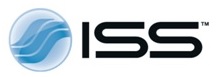 